R E P U B L I K A  H R V A T S K A   SPLITSKO-DALMATINSKA ŽUPANIJA                GRAD SPLIT        GRADONAČELNIKKLASA: 330-05/19-01/103URBROJ: 2181/01-09-02/19-19-7Split, 16. travnja 2019. godineNa temelju članka 15. Zakona o javnoj nabavi  („Narodne novine“ broj 120/16), članka 52. Statuta Grada Splita („Službeni glasnik Grada Splita“ broj 17/09, 11/10, 18/13, 39/13, 46/13 – pročišćeni tekst i 11/18) i članka 19. Pravilnika o provedbi postupaka jednostavne nabave („Službeni glasnik Grada Splita“ broj 4/17), Gradonačelnik Grada Splita dana 16. travnja 2019. godine, donosiZAKLJUČAKo odabiru ekonomski najpovoljnije ponude u postupku jednostavne nabave za nabavu usluge izvan tržne kontrole i kontrole zauzimanja JPPPrihvaća se prijedlog članova stručnog povjerenstva Naručitelja za pripremu i provedbu postupka nabave usluge izvan tržne kontrole i kontrole zauzimanja JPP u sastavu Marijana Kirevski i Ivan Čavčić, te se odabire ponuda ponuditelja Vugdelija Security d.o.o., OIB: 44100200994, Seget 55 iz Otoka, s cijenom od 43.750,00 kuna (s PDV-om).Između Grada Splita i Ponuditelja iz točke 1. ovog Zaključka zaključit će se ugovor po objavi ovog Zaključka na internetskim stranicama Naručitelja budući žalba nije dopuštena.Zadužuje se Upravni odjel za financijsko upravljanje i kontroling/Odsjek za javnu nabavu za realizaciju ovog Zaključka.Ovaj Zaključak objavit će se u „Službenom glasniku Grada Splita“ i na internetskim stranicama Naručitelja.GRADONAČELNIKAndro Krstulović Opara, v.r.DOSTAVITI:Članovima stručnog povjerenstva Naručitelja, svimaUpravni odjel za financijsko upravljanje i kontroling/Odsjek za javnu nabavu, ovdjeUredništvu „Službenog glasnika Grada Splita“, ovdjePismohrani, ovdjeOBRAZLOŽENJEGrad Split, Obala kneza Branimira 17, Split, OIB: 78755598868 kao Naručitelj proveo je postupak jednostavne nabave za nabavu usluge izvan tržne kontrole i kontrole zauzimanja JPP, evidencijskog broja 2019/08-02-003, te procijenjene vrijednosti nabave 40.000,00 kn bez PDV-a. Prihvaća se prijedlog članova stručnog povjerenstva Naručitelja za pripremu i provedbu postupka nabave usluge izvan tržne kontrole i kontrole zauzimanja JPP, objavljen na internetskim stranicama Grada Splita dana 28. ožujka 2019. godine.Do roka za dostavu ponuda, dana 08. travnja 2019. godine do 10:00 sati pristigla je ukupno 1 (jedna) ponuda ponuditelja i to: Vugdelija Security d.o.o., OIB: 44100200994, Seget 55, 21238 Otok.U postupku pregleda i ocjene ponuda Naručitelj je sukladno čl. 293. ZJN 2016 uputio Poziv ponuditelju Vugdelija Security d.o.o. iz Otoka da upotpuni svoju ponudu vezano za dokumente tražene u točci 19.a) Poziva za dostavu ponuda. Isti je dostavio traženo u ostavljenom roku. Nadalje, Naručitelj je pristiglu ponudu ocijenio valjanom i sukladnom s traženjem u Pozivu za dostavu ponuda, te je odlučio da se sa Vugdelija Security d.o.o. iz Otoka  sklopi ugovor o javnoj nabavi usluge. 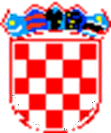 *P/2027619*